Navrhovatel - název spolku, společnosti nebo jméno a příjmení:......................................................................................................................................................Adresa:ulice:..............................................................................................................................................PSČ:...............................   Město: ................................................................................................Telefon:........................................................     Fax: ....................................................................E-mail:...........................................................
Navrhujeme (navrhuji), aby cena Český permon 2022 v kategorii (zaškrtněte jednu kategorii)	□	1 – Hornický folklór	□	2 – Záchrana technických památek	□	3 – Počin roku	□	4 – Celoživotní dílobyla udělena tomuto spolku, organizaci nebo osobnosti:Název nominovaného spolku, společnosti nebo jméno a příjmení:.....................................................................................................................................................Adresa:......................................................................................................................................................Telefon:..........................................................        E-mail: ............................................................Odůvodnění nominace (fotografie nebo větší soubory zašlete jako samostatné přílohy e-mailu):Datum: ......................................Podpis: ......................................Příloha: odůvodnění nominace přiloženo / nepřiloženo (nehodící se škrtněte)Přihlášku s případnou přílohou odešlete elektronicky nebo poštou nejpozději 14. 4. 2022 !e-mail: cech@cechphh.czPoštovní adresa: Sdružení hornických a hutnických spolků ČR, Husova 424, 261 01  Příbram VIN O M I N A C E
na cenu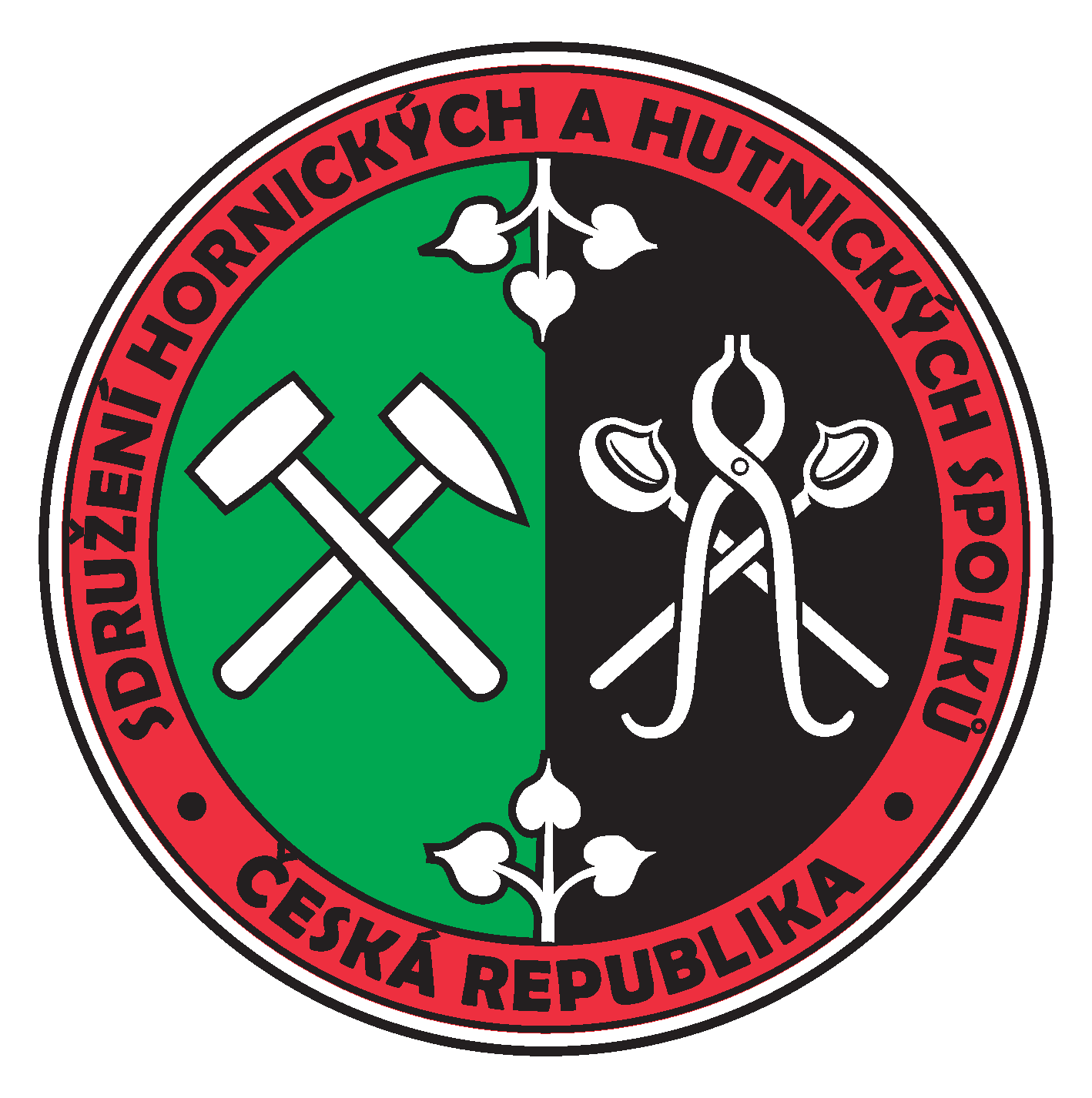 Č e s k ý    p e r m o n   2 0 2 2